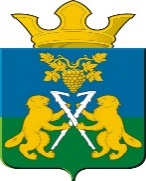   АДМИНИСТРАЦИЯ  НИЦИНСКОГО СЕЛЬСКОГО ПОСЕЛЕНИЯСЛОБОДО-ТУРИНСКОГО МУНИЦИПАЛЬНОГО РАЙОНА СВЕРДЛОВСКОЙ ОБЛАСТИП О С Т А Н О В Л Е Н И Еот 27 июня 2017 годас. Ницинское                                          №92                             Об утверждении Перечня видов муниципального контроля на территории Ницинского сельского поселения и органов местного самоуправления, уполномоченных на их осуществление        Руководствуясь Федеральным законом от 06.10.2003 N 131-ФЗ "Об общих принципах организации местного самоуправления в Российской Федерации",  Федеральным законом от 26.12.2008 N 294-ФЗ "О защите прав юридических лиц и индивидуальных предпринимателей при осуществлении государственного контроля (надзора) и муниципального контроля", на основании, Устава Ницинского сельского поселенияПОСТАНОВЛЯЕТ: 
        1. Утвердить Перечень  видов муниципального контроля на территории Ницинского сельского поселения и органов местного самоуправления, уполномоченных на их осуществление (прилагается).
       2. Опубликовать настоящее постановление в «Информационном вестнике Ницинского сельского поселения»  и разместить на официальном сайте Ницинского сельского поселения в информационно-телекоммуникационной   сети Интернет.              3. Контроль исполнения  настоящего постановления оставляю за собой.Глава администрацииНицинского сельского поселения                              С.Г.КостенковПриложениеУТВЕРЖДЕНпостановлением администрации Ницинского сельского поселения от 27.06.2017 № 92Перечень видов муниципального контроля на территории Ницинского сельского поселения и органов местного самоуправления, уполномоченных на их осуществлениеN п/п Наименование вида муниципального контроля Нормативные правовые акты, регламентирующие осуществление вида муниципального контроля Нормативные правовые акты, регламентирующие осуществление вида муниципального контроля Нормативные правовые акты, регламентирующие осуществление вида муниципального контроля Орган местного самоуправления, уполномоченный на осуществление вида муниципального контроля Федеральный закон, которым предусмотрено осуществление вида муниципального контроля (наименование, реквизиты акта, конкретные положения (статьи, части, пункты, подпункты, абзацы)Нормативный правовой акт Свердловской области или муниципальный правовой акт, устанавливающий порядок организации и осуществления вида муниципального контроля Муниципальный правовой акт об утверждении административного регламента осуществления вида муниципального контроля (наименование и реквизиты)1 2 3 3 3 4 3.1 3.2 3.3 1Муниципальный контроль за сохранностью автомобильных дорог местного значенияФедеральный закон от 8 ноября 2007 года N 257-ФЗ "Об автомобильных дорогах и о дорожной деятельности в Российской Федерации и о внесении изменений в отдельные законодательные акты Российской Федерации", Федеральный закон от 10 декабря 1995 года N 196-ФЗ "О безопасности дорожного движения",  Федеральный закон от 26 декабря 2008 года N 294-ФЗ "О защите прав юридических лиц и индивидуальных предпринимателей при осуществлении государственного контроля (надзора) и муниципального контроля"ст. 2 Закона Свердловской области от 10.10.2014 г. № 86-ОЗ «О закреплении вопросов местного значения за сельскими поселениями, расположенными на территории Свердловской области»,пп 5. п. 1 ст. 6 Устава Ницинского сельского поселенияПостановление №145 от 10.11.2013 года «Об утверждении административного регламента по организации и проведению муниципального контроля за сохранностью автомобильных дорог местного значения Ницинского сельского поселения»Администрация Ницинского сельского поселения2Муниципальный жилищный контрольпп. 9 п. 1 ст. 14 Жилищного кодекса Российской Федерации (от 29.12.2004 № 188-ФЗ)ст. 2 Закона Свердловской области от 10.10.2014 г. № 86-ОЗ «О закреплении вопросов местного значения за сельскими поселениями, расположенными на территории Свердловской области», пп 6. п. 1 ст. 6 Устава Ницинского сельского поселенияПостановление №144 от 10.11.2013 года «Об утверждении административного регламента осуществления муниципального жилищного контроля на территории Ницинского сельского поселения»Администрация Ницинского сельского поселения3Контроль за соблюдением законодательства в области розничной продажи алкогольной продукциист. 7  Федерального закона от 22.11.1995 № 171-ФЗ «О государственном регулировании производства и оборота этилового спирта, алкогольной  и спиртосодержащей продукции и об ограничении потребления (распития) алкогольной продукции»Постановление администрации  Ницинского сельского поселения от 14.04.2015 г  № 32 «Об утверждении Положения о муниципальном контроле за соблюдением законодательства в области розничной продажи алкогольной продукции на территории Ницинского сельского поселения»; Постановление администрации от 30.09.2013 №123 «Об определении границ прилегающих территорий на которых запрещена розничная продажа алкогольной продукции на территории Ницинского сельского поселения»Постановление №69 а от 17.05.2017 года «Об утверждении административного регламента исполнения муниципальной функции «Осуществление муниципального контроля за соблюдением законодательства в области розничной продажи алкогольной продукции» на территории Ницинского сельского поселенияАдминистрация Ницинского сельского поселения4Муниципальный контроль в сфере благоустройствапп. 19 п. 1 ст. 14 Федерального закона от 06.10.2003 № 131-ФЗ «Об общих принципах организации местного самоуправления в Российской Федерации»пп.19 п. 1  ст. 6 Устава Ницинского сельского поселения,Решение Думы Ницинского сельского поселения от 19.06.2012  N 199  «Нормы и правила благоустройства и содержании территории Ницинского сельского поселения»; Постановление администрации Ницинского сельского поселения от 30.06.2010г №64 «Охрана окружающей среды и обеспечение экологической безопасности на территории Ницинского сельского поселения»Постановление администрации Ницинского сельского поселения от 15.06.2017 года №84 «Об утверждении административного регламента осуществления муниципального контроля в сфере соблюдения требований, установленных правилами благоустройства территории Ницинского сельскогопоселения и иными муниципальными правовыми актами Ницинского сельского поселения в сфере благоустройства»Администрация Ницинского сельского поселения5Муниципальный контроль в области торговой деятельностистатья 6 Федерального закона от 26 декабря 2008 года N 294-ФЗ "О защите прав юридических лиц и индивидуальных предпринимателей при осуществлении государственного контроля (надзора) и муниципального контроля", статьей 16 Федерального закона от 28 декабря 2009 года N 381-ФЗ "Об основах государственного регулирования торговой деятельности в Российской Федерации" пп.10, п.1, ст.6 Устава Ницинского сельского поселенияПостановление администрации Ницинского сельского поселения от 01.09.2010 года №78 «Об утверждении административного регламента исполнения муниципальной функции по проведению проверок при осуществлении муниципального контроля в области торговой деятельности на территории Ницинского сельского поселения»Администрация Ницинского сельского поселения